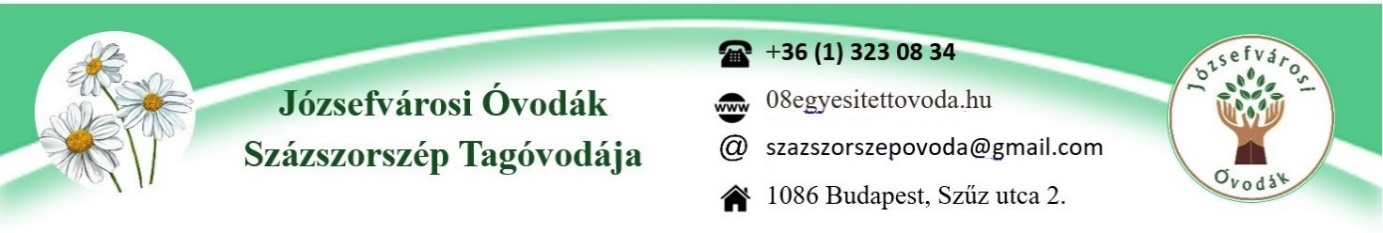 A gyermek olyanegy pillangó aszélbenNéhány magasabbra tud repülni,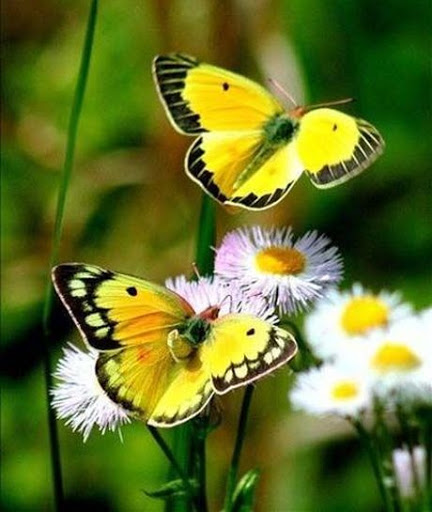 mint mások, de mindegyika legjobb tudása szerint repül.Miért is hasonlítanád össze őket?Mindegyik más,mindegyik különleges,mindegyik gyönyörű.	Tartalomjegyzék:Bevezető gondolatokHelyzetelemzésGyermeklétszám alakulásaCsoportbeosztásokA csoportokhoz rendelt munkatársakDolgozók munkarendjeMűködési feltételek2.1. Tárgyi feltételek2.2.Megvalósult karbantartási, felújítási, beruházási feladatok 2022. augusztus 31-ig    2.3. Humán erőforrás – 2022. szeptember 01. állapot    2.4. Az óvodapedagógusok főiskolai alapvégzettségén túli képzettségei    2.5. Pedagógusminősítés besorolási fokozata szerinti létszám    2.6. Mentor feladatok ellátása    2.7. Továbbképzéseken való részvétel          3.     Pedagógiai folyamatok tervezés, megvalósítás, ellenőrzés, értékelés, korrekció                  3.1. Tagóvodai szervezeti célok meghatározása                  3.1.1. Rövid távú célok                  3.1.2. Középtávú célok                  3.1.3. Hosszú távú célok          4.     Józsefvárosi  Óvodák Pedagógiai Programjával kapcsolatos feladatok                  4.1. A 2022-2023-as nevelési év kiemelt feladatai	    4.2. Különleges bánásmódot igénylő gyermekek valamint hátrányos helyzetű gyermekek                   4.3.Tehetséggondozás          5.     A pedagógus előmeneteli rendszerrel összefüggő feladatok                  5.1. Pedagógusminősítés	    5.2. A pedagógiai-szakmai ellenőrzéssel kapcsolatos feladatok          6.     Pedagógiai folyamatok szervezése, értekezletek, nevelés nélküli munkanapok                  6.1. Nevelési év rendje	    6.2. Pedagógiai folyamatok szervezése- értekezletek, nevelés nélküli munkanapok                  6.2.1. A nevelői értekezletek                  6.2.2. Havi rövid megbeszélések                  6.2.3. Szülői értekezletek rendje a 2022/2023-es nevelési évben                  6.2.4. Nevelés nélküli munkanapok                  6.3. Információáramlás óvodai rendszere          7.     Kapcsolattartás                 7.1. Óvoda és a család közötti kapcsolattartás                 7.2. Óvoda-bölcsőde                 7.3. Óvoda-iskola                 7.4. EGYMI                 7.5. Gyermekvédelmi intézményekkel                 7.6. Pedagógiai Szakszolgálat                 7.7. Szakértői Bizottság                 7.8. Előadók          8.    Hagyományok alakítása, ápolása, ünnepek          9.    Nevelőmunka ellenőrzése                 9.1. Ellenőrzés megtervezése                 9.2. Írásos munka ellenőrzése                  Legitimációs záradékBevezető gondolatokAz ember a világ csodálatos teremtménye. A gyermekek, a felnövekvő ember hajlamainak, készségeinek, képességeinek kibontakoztatása a szakember, a óvodapedagógus számára a legcsodálatosabb feladataPedagógiai hitvallásunkban a fejlődés alapja a féltő, óvó, gondoskodó szeretet, stabil biztonság, differenciált személyre szóló bánásmód. A gyermekek jogainak, érdekének maradéktalan érvényesítése a mindennapi nevelőmunkában, a személyes felelősség erősítése a nevelői közösségben A gyermeki élet alapvető eleme a játék. A játéknak, a játékos légkörnek kell tükröződnie minden óvodai tevékenységben. A kellemes, nyugodt, barátságos, játékos légkör az alapfeltétele az óvodai nevelés másik fő területeinek: a munka és a tanulás megindításának."A gyereknevelés és tanítás során az a legfontosabb, hogy egy gyerek mindig tudja, akkor is szeretik őt, ha nem tökéletes, és hogy ezen képes javítani. Ez olyan bizalom a felnőtt részéről, amit minden korú gyerek megérez. Hogy hisznek benne. Tévedhet és hibázhat. Nem kell tökéletesnek lennie. A világ sem az."(Tari Annamária)HelyzetelemzésA munkaterv elkészítésekor figyelembe vettük az előző évben elvégzett szakmai munka ellenőrzésének és értékelésének eredményeit, a partneri visszajelzéseket, a fenntartói elvárásokat, , a Józsefvárosi Óvodák  Pedagógiai Programját és az intézményvezető pályázatában megfogalmazott célokat, feladatokat.Gyermeklétszám alakulása 2022. szeptember 01. állapot szerintTagóvodánkba járó gyermekek életkor szerinti összetétele: (2022. 09.05. állapot)Csoportbeosztások 2022. 09. 05. állapot szerint A szakértői bizottság szakértői véleménye, határozata alapján, és az alapító okiratok szerint ellátjuk a sajátos nevelést, kiemelt figyelmet igénylő gyermekeket (SNI) is. A tagóvodánkba járó sajátos nevelési igényű  gyermekek autizmus spektrum zavarral ,egyéb pszichés fejlődési zavarral küzdenek.A csoportokhoz rendelt munkatársakA fejlesztőpedagógus – Bitó Magdolna- a nevelési év elején általános szűrővizsgálattal és Sindelar vizsgáló módszerrel felméri a tanköteles korú gyermekeket . Óvodásainkkal differenciáltan, egyénre szabott feladatadással, a gyermek saját fejlődési tempójának, életkori sajátosságainak figyelembe vételével foglalkozik egyénileg vagy kiscsoportban. A dolgozók munkarendjeTagóvoda-vezető:Heti munka ideje: 40 óraHeti kötelező óraszáma: 14 óraMunkarend: Hétfőtől- Csütörtökig: 7.30-16.00 óráig                     Péntek: 7.00- 13.00 óráigÓvodapedagógusok, fejlesztő pedagógus:Heti munkaideje: 40 óraKötött munkaidő: heti 32 óra  Az óvodapedagógus párok  a Pillangó és a Nyuszi csoportban heti váltásban dolgoznakFejlesztőpedagógus:Munkarend: Hétfőtől- Csütörtökig: 7.30-14.00 óráig                     Péntek: 8.00- 14.00 óráigNevelő oktató munkát közvetlenül segítők:Dajkák:Heti munka ideje: 40 óraMunkarend: Hétfőtől - Péntekig: 6.00-14.00 óráig                     Hétfőtől - Péntekig: 10.00-18.00 óráigHeti váltásban dolgoznak. Óvodatitkár:Heti munka ideje: 40 óraMunkarend: Hétfőtől - Péntekig: 7.00-15.00 óráigPedagógiai asszisztens:Heti munka ideje: 40 óraMunkarend: Hétfőtől - Péntekig: 8.30-16.30 óráigMunkarend: Hétfőtől – Péntekig: 9.00-17.00 óráigÁltalános munkás:Heti munka ideje: 40 óraMunkarend: Hétfőtől - Péntekig: 6.00-14.00 óráigMűködési feltételekTárgyi feltételekTagóvodánkban minden csoportszoba az óvodapedagógus ízlésének megfelelően sajátos egyéni arculatot mutat. Természetes eszközökkel tesszük a gyermekek számára barátságossá és otthonossá az óvoda helyiségeit. A játékhoz, mint az óvodás gyermek legfontosabb tevékenységéhez sokféle kreativitást fejlesztő készség-, képességfejlesztést szolgáló eszközzel rendelkezünk. Nagy udvarral rendelkezünk, törekszünk a karbantartására, szépítésére, játékeszközök beszerzésére.A beszerzések során minden esetben figyelembe vesszük a kötelező eszköznorma 20/2012.(VIII.31.) EMMI rendelet tagóvodánkra vonatkozó előírásait.Az óvoda épülte, a játszóudvar és a csoportszobák karbantartása folyamatos, az eszközök beszerzése a pedagógiai munka feltételeinek biztosítása alapján történik.Megvalósult  karbantartási, felújítási, beruházási feladatok 2022. augusztus 31-igaz elmúlt nevelési évben nem történt felújítás az intézménybenHumán erőforrás  állapota – 2022. szeptember 01. állapotAugusztus végén hat óvodai csoportban  5 fő csoportos óvodapedagógus ebből 1 fő visszafoglalkoztatott nyugdíjas, és 4 fő pedagógiai asszisztens  kezdte meg a munkát.. Egy kolléganő 40 év után nyugdíjba vonult,de mint visszafoglalkoztatott nyugdíjas, majd szeptember közepétől erősíti a csapatunkat. A III. Mókus csoportban személyi változástörtént a nyáron, a kerület egyik tagóvodájából áthelyezett pedagógiai asszisztens került H. E. helyére, aki a nyár folyamán megszüntette jogviszonyát.. Az óvodapedagógusok munkáját segíti a fejlesztőpedagógus.  A tagóvoda vezető a vezetői feladatok ellátása mellett a IV. Kutyus középső csoportban látja el délelőtt  az óvodapedagógusi feladatokat.  A nevelő oktató munkát közvetlenül segítő munkatársak álláshelyei betöltöttek.Az óvodapedagógusok főiskolai alapvégzettségén túli képzettségei összesítvefejlesztőpedagógusi szakvizsga: 1 fővezető óvodapedagógusi szakvizsga: 2 főPedagógusminősítés besorolási fokozata szerinti létszám:Óvodapedagógus, fejlesztőpedagógus létszám:   7 fő (nyugdíjassal együtt) ebből:Pedagógus II. célfokozat:  7 főMentor feladatok ellátása Óvodánk továbbra is részt vesz a ELTE TÓK óvodapedagógus szakos hallgatóinak gyakorlati felkészítésében. A mentor óvodapedagógus  az egyetem útmutatásai alapján végzi a feladatokat, mely rendszeres felkészülést, folyamatos tájékozódást, elméleti ismereteik bővítését igényli.Továbbképzéseken való részvétel A tagóvoda 2022//2023-es Beiskolázási tervében meghatározottak alapján történnek a továbbképzéseken való részvételek. A megszerzett ismeretek beépülnek a mindennapok nevelési gyakorlatába, segítve ezzel szakmai munkánk magasabb szinten történő megvalósítását. 2022 őszén az alkalmazotti közösség bevonásával szakmai napot tartunk, melynek témája: NyugiOvi program. 2023. tavaszán a nevelőtestületnek szervezünk szakmai napot. Témája: Pompás napok-nevelés játékkal, mesévelPedagógiai folyamatok tervezés, megvalósítás, ellenőrzés, értékelés, korrekció Tagóvodai szervezeti célok meghatározásaRövid távú célokTehetségműhelyek további, működtetése ( „Vizuális varázslat”, „Így kell járni”, „Sakkjátszótér”)Multikulturális óvodai projekt megvalósításaA tanösvény megjelenése a környezeti nevelésbenA nevelőtestületben bekövetkező személyi változások a nevelés eredményességi mutatóinak megőrzése, a színvonalas pedagógiai munka szinten tartásaAz intézményen belüli kialakított információáramlás  megtartásaAz IKT eszközök további gyakorlati alkalmazása, beépítése a nevelőmunkába (adminisztráció).Az angol élménypedagógia bevezetése a nagycsoportosok részéreVízhez szoktatás a tankötelezett gyermekek részéreProtokoll kidolgozása (folyamatos pihenésre, alvásra)Középtávú célokA pedagógiai munka eredményességének vizsgálata a gyermekek mérési eredményeinek összehasonlító elemzés alapjánA belső önértékelési rendszer folyamatos működtetése, a feladatok elvégzése A szakemberekkel és a szülői házzal való együttműködés erősítése a sajátos nevelési igényű gyermekek szükségleteinek átgondolása  a sikeres integráció érdekében, esetmegbeszélésen való részvétel     3.1.3 Hosszú távú célokA szervezeti kultúra fejlesztése érdekében a szervezeti célokat leginkább támogató működési szokások, magatartásformák alakítása.Belső továbbképzés, továbbképzési konzultációs programok szervezése a folyamatos tudásmegosztás érdekébenMódszertani eszköztár gyarapítása az új pedagógus szerepelvárásoknak megfelelőenTovábbi „Jó gyakorlat” kidolgozása Pedagógiai folyamatok tervezéseCél: a sokszínű színvonalas pedagógia gyakorlat színesítése, szervezet szakmai színvonalának erősítése, tehetségműhelyek működtetéseA hatályos jogszabályi rendelkezéseknek megfelelő, jogszerű működés biztosításaAz Óvodai nevelés országos alapprogramban foglalt nevelési céloknak való megfelelés a pedagógus kompetenciák menténA JÓK Pedagógiai Programjával összhangban a módszertani sajátosságaink megvalósításaA Józsefvárosi Óvodák Pedagógiai Programjával kapcsolatos feladatokA 2022-2023-es nevelési év kiemelt feladataiAnyanyelvi nevelésAz óvoda szerepe az anyanyelvi nevelésben kiemelt, hiszen a 3-6 éves kor a legszenzitívebb időszaka a beszédfejlődésnek mivel:ekkor fejlődik legintenzívebben a gyerek beszédeegybeesik az ugrásszerű mentális és pszichés fejlődésselellensúlyozható az otthoni hátrányjátékosan, nem didaktikusan, fejleszthetőa gyerekek itt egymástól is tanulnak.Célunk: A gyerekek már meglévő anyanyelvi képességeinek differenciált egyénre szabott fejlesztése.A helyes beszédre nevelés segítse elő:a gyermekek érzéseinek kifejezését, fejlessze gondolkodásukat, ízlésvilágukat, helyes fogalmakat alakítson ki,ismereteiket helyesen juttassa kifejezésre,mások  számára  ki   tudják   fejezni   kívánságaikat,   megfigyeléseiket, gondolataikatjáruljon hozzá, hogy megtalálják helyüket a környezetben és a szocializációérésében.A kapcsolatteremtés egyik legfontosabb eszköze a beszéd, a kommunikáció. Az óvodai élet mindennapjait, egészét áthatja a nyelvi-, illetve a metakommunikáció. Ezáltal vesszük fel a kapcsolatot egymással, számolunk be élményeinkről, tapasztalatainkról, kérjük meg valamire a másikat.Anyanyelvi nevelésünk feltétele az óvodai nyugodt, derűs légkör, inger-gazdag környezet, mely módot ad a szóbeli megnyilatkozásra. Nem csak a helyes kiejtésre, mondatfűzésre ügyelünk, hanem a tempóra, hangszínre, hangerőre, hanglejtésre, metakommunikációra. Az óvónő beszéde szemléletes, a gyermek számára érthető, tagolt, érzelmeket kifejező, gazdag szókincsű. A gyermek minél több beszédet hall, annál több ösztönzést kap az önálló beszédre. Beszélgetések során fejlődnek a társas kapcsolatok. Az óvónő azzal, hogy hogyan szól a gyermekekhez, modellt ad a többieknek, az óvónő viszonya a gyermekekhez meghatározza a gyermekek egymás közti viszonyát. Az óvodában dolgozó felnőttek beszéde egymás között is mintaértékű legyen.FeladatokBeszéd a gyermek szemében mintaértékű, ezért a kifogástalan, igényes, szép beszédre való törekvés.A különböző anyanyelvi háttérből érkező gyermekek,  egyéni fejlődésük figyelembevételével  kifejezőkészségük fejlesztése, szókincsük bővítése.Biztonságot adó szeretetteljes, beszéltető légkör megteremtése az egész nap folyamán, amelyben a gyermekek szívesen megnyilatkoznak, összefüggően elmondják élményeiket.A gyermekek meghallgatása, kérdéseinek megválaszolása. A szabatos magyar beszédre tanítás.A gyermekek aktív és passzív szókincsének bővítése, mesék, versek, elbeszélések által.A gyermek személyiségfejlesztése az udvarias beszédkultúra alakításával..A beszédfegyelem kialakítása, hogy képesek legyenek másokat is meghallgatni.A gyermekek beszédét nyelvtanilag egyre szabatosabbá kell tenni, küzdelem az idegen formára alkotott szavak használata ellen.A beszédhibák kiszűrése (hiányzó vagy rosszul ejtett hangok, a beszéd folyamatosságának hibái, hangszín rendellenességei, az anyanyelv sajátosságaitól eltérő ritmus, hangsúlyozás), csökkentése nyelvi játékok, nyelvtörők segítségével ; szükség szerint szakember felkérése.A családok anyanyelvi kultúrájának (táj-, rétegnyelv), a köznyelvtől való eltérés okainak megismerése.A nevelőtestület beszédjének hangereje, hangszíne, képszerűsége, az érzelmeket kifejező ereje modellként hasson a gyermekekre és tegyen eleget a nyelvi műveltség, a viselkedés, az érintkező magatartás helyes kialakítására.Differenciált fejlesztés az anyanyelvi játékok során.A gyermek beszédfejlettségének felmérése.A beszédkedv felkeltése, fenntartása.A társakkal való kapcsolatteremtés segítése az egyéni szükségletek alapján.Napirendbe építve anyanyelvi játékok szervezése:Kiscsoportban:légzéstechnikai gyakorlatok,fúvási gyakorlatok,ajak-és nyelvgyakorlatok (téri tájékozódás, irányok),hangutánzás.Középső csoportban: hangfelismerés, akusztikus differenciálás (zörejek, hangok), szókincsbővítés, rövid és hosszú hangzók elkülönítése,ritmus fejlesztés,hallási figyelem, emlékezet fejlesztése, dominancia kialakulásának elősegítése.Nagycsoportban/ vegyes csoportban:ellentétpárok és szinonimagyűjtés,mondatalkotás, mondatfűzés történetmesélés közben,egy kitalált mese, történet bevezető mondat utáni folytatásahangsorok analízise (szótagra, hangokra bontás),számlálás, ritmus (szótagszámmal megegyező számú, pl. kopogás)barkochba,Anyanyelvi nevelés az óvodai élet különböző területénJáték:			- szókincsbővítés,- kifejezőkészség fejlesztés,- különböző beszédmódok gyakorlása.Mesélés, verselés: 	- leghatásosabb eszköz, - a helyes légzés-, és artikuláció, - szókincsbővítés,- nyelvi kifejezőképesség gazdagítása,- nyelvi emlékezetfejlesztés .Bábjáték:		- beszédkészség fejlesztése,			- élmények újrafeldolgozása,			- szókincsbővítés,			- szupraszegmentális eszközök gyakorlása.Dramatizálás:	             - beszéd és előadás technikai feladatok gyakorlása      	  metakommunikációs eszközökkel.Ének, zene:	- a szupraszegmentális eszközök gyakorlása ( hangszín,                                                 hanglejtés, hangerő…. ).Külső világ megis.:	- közvetlenül körülvevő és tágabb természeti és társadalmi				  környezetből szerzett tapasztalatok, mondatokba foglalása. Matematika:		- beszéd és gondolkodás szoros összefüggésben fejlődik   ( viszony fogalmak, melléknév fokozása, mozgásirányok,   állítások megfogalmazása )Mintázás, festés….	 - verbális megnyilatkozások: belső képek gazdagodása,gondolatok, érzelmek kifejezése, közös élmény lerajzolása.Mozgás:		  - szóbeli közlés, utasítás alapján a gyakorlatokat végrehajtása.Munka:		  - a beszédgátlás oldása,                       	 - szókincs gyarapítás.„A Földet nem örököltük, hanem unokáinktól kaptuk kölcsön..."Továbbra is kiemelt feladatunk  ebben a nevelési évben a környezeti nevelés, melynek célja a környezettudatos magatartás, környezetért felelős életvitel elősegítése. A bioszféra megőrzése, fenntartása.A természet, az épített és társadalmi környezetet, az embert tisztelő szokásrendszer érzelmi, értelmi, esztétikai és erkölcsi megalapozása.A környezeti nevelés élethosszig tartó folyamat, amely a születéstől az élet végéig tart.Az óvodai környezeti nevelés alapozó jellegű, így meghatározható szerepet játszik az egyén környezet kultúrájának alakításában.Fontos, mert személyiségformáló, szokás kialakító szerepe van és áthat minden tevékenységet.Komplex nevelésünk megalapozza az óvodánkba járó gyermekek környezeti tapasztalatait, melyek később ismeretté, majd egész életre szóló tudássá alakulnak. Nemcsak a környezet megvédésére kívánunk nevelni, hanem a környezettel való együttélésre is. A környezettudatos magatartás kialakításának fő színtere az óvodában, a külső világ tevékeny megismerése, mint tevékenységforma.A környezet megismerése nem korlátozódik csak a környezeti foglalkozásokra és a tervszerű, tudatos kezdeményezésekre, hanem átfogja az egész óvodai életet. Benne van a spontán játékban, az önkiszolgáló tevékenységben, az udvari élet pillanataiban, a beszélgetésekben, megfigyelő sétákban, kirándulásokban.  Célunk:  A gyerekek az őket körülvevő szűkebb és tágabb természeti, társadalmi környezetről olyan tapasztalatokat szerezzenek, amelyek az életkoruknak megfelelő biztonságos eligazodáshoz tájékozódáshoz nélkülözhetetlenek. A helyes szokások, a környezettudatos magatartás kialakítása az élővilág, a harmonikus környezet megőrzése érdekében (környezetvédelem).Célunk továbbá, hogy az óvodánkba járó gyermekekben megalapozzuk a „zöld szemléletet”, azaz szeressék, óvják a természeti, társadalmi értékeket, érezzenek rá arra, hogy ők is felelősek annak megóvásáért. Olyan szokások, szokásrendszerek, viselkedési formák megalapozása, valamint azon képességek tudatos fejlesztése, amelyek szükségesek a környezettel való harmonikus kapcsolat, a környezeti problémák iránti érzékenység, a helyes értékrendszer és a környezettudatos életvitel kialakításához. Mindezt sok játékkal, kísérletezéssel, megfigyeléssel, sétával, énekkel, verssel, kézműveskedéssel igyekszünk elérni, ösztönözni.Feladatok:Figyelembe vesszük a gyermekek aktivitását, érdeklődését, érzelmi beállítottságát,  kreativitását, az érzékelés fontosságát, modellkövetését.Kialakítani  és formálni a gyermekek pozitív érzelmi viszonyát a természeti, társadalmi környezethez. Fontos a felnőtt, pedagógus, mint modell.Megismertetni és , elfogadtatni,hogy szeressék  a közvetlen környezetükben lévő világot, azok értékeit. (Óvoda belső-külső képe. Óvoda környéke.)Alapozzuk meg olyan szokásokat, szokásrendszereket, viselkedésformákat és tudatosan fejlesszük olyan képességeket, amelyek szükségesek a természetes és ember által épített, létrehozott környezettel való harmonikus kapcsolat, a környezeti problémák iránti érzékenység a helyes értékrendszer, környezettudatos életvitel kialakításához. Minden tevékenységünket hassa át.A környezeti tevékenység legyen napi szintű, sokszínű és legyen tekintettel a JÁTÉKra. A spontán és szervezett tapasztalathoz és ismeretszerzéshez biztosítjuk a szükséges feltételeket: kellő idő, hely, eszközök.Ismerkedjenek a nemzeti kultúránkkal, hagyományainkkal, néphagyományainkkal, tárgyi kultúra értékeivel. Tanulják meg szeretni és védeni ezeket. Múzeumok, régi épületek, szobrok … felfedezése, szépségére való rácsodálkozás. Népmesék, mondókák, időjárási jóslatok.A környezettudatos életvitel alapozása (takarékosság, természetvédelem, szelektív hulladékgyűjtés, újrahasznosítás, komposztálás). Természetesen mindezt a gyermekek életkori sajátosságait figyelembe véve sok-sok tevékenység és játék közben valósítjuk meg.Jeles zöld napok megünneplése.A tanösvény bejárása a csoportokkal közösen  , illetve egyénileg a gyermek a szüleivelProgramok szervezése, amelybe lehetőség szerint a családokat is bevonjuk, mert a környezettudatos magatartás kialakításához szükség van az óvoda és a családok együttműködésére. Kiindulópontunk, hogy a gyerekeken keresztül hatást gyakoroljunk a családokra is.4.2.. Különleges bánásmódot igénylő gyermekek (SNI, BTM, tehetséges), valamint hátrányos helyzetű  gyermekek Célunk: Különleges bánásmódot igénylő gyermekek hatékony nevelése. A  hátrányos helyzetű gyermekek esélyegyenlőségének elősegítéseFeladatok: Differenciált, egyéni fejlesztéssel a hátrányok csökkentése az esélyegyenlőség biztosításaTudatos együttnevelés biztosítása, megfelelő szakemberek segítségével (gyógypedagógusok, óvodapszichológus, konduktor, logopédus ); A minden gyermek saját személyiségét, képességét figyelembe véve juttassuk el saját szintjének maximumára  Az SNI, BTM gyermekek szakszerű ellátásának biztosítása, a már kialakult jó kapcsolat fenntartása a gyógypedagógus és a csoportos óvodapedagógusok között  Az  EGYMI-ben biztosított mozgásterápiára  érintett gyermekek elkíséréseKontrollvizsgálatok időpontjának rögzítése, nyomon követése a csoportnaplóban.Tervezett szenzomotoros tréning tartása a gyermekek részére4.3.TehetséggondozásA tehetséggondozó tevékenységünk célja megismerni és segíteni, kielégíteni a gyermek szükségleteit, ösztönözni motivációját, kíváncsiságát és kreativitását, bevonni a problémáinak megoldásába, erősíteni a személyiségét, felkészíteni, hogy kreatív felnőtt váljék belőle.A 3-7 éveskor a szenzitív időszak? tehetségfejlesztés megalapozása, érzelmi alapok lerakása, lehetőségek megkínálása úgy,hogy a gyermek jól érezze magát.Tervezett tehetségműhelyekA pedagógus előmeneteli rendszerrel összefüggő feladatok PedagógusminősítésA 2022-2023.-es nevelési évben nem került  óvodapedagógus az Oktatási Hivatal ellenőrzési és minősítési tervébe. A tagóvodában dolgozó óvodapedagógusok minősítése eljárása már az előző években megtörtént. Az intézményben dolgozó óvodapedagógusok elérték a Pedagógus II. fokozatot,.- Pedagógusminősítési eljárásba bekerült pedagógus a 2022. évben:A 2023. évben pedagógusminősítési eljárásban résztvevő  pedagógus: Pedagógus önértékeléssel kapcsolatos feladatokIntézményi önértékeléssel kapcsolatos feladatokPedagógiai folyamatok szervezéseNevelési év rendjeA nevelési év: 		2022. szeptember 1.-től 2023. augusztus 31.-ig tart.Iskolai szünetek időpontjai Az őszi szünet ideje: 2022. október 29-tól 2022. november 6-ig tart. A szünet előtti utolsó tanítási nap 2022. október 28. péntek, a szünet utáni első tanítási nap pedig 2022. november 7. hétfőA tavaszi szünet ideje: 2023. április 06-től április 11-ig tart; a szünet előtti utolsó tanítási nap 2023. március 31. szerda, a szünet utáni első tanítási nap pedig április 12. szerda.Előfordulhat, hogy a lecsökkent gyermeklétszám miatt tagóvodánk a fenti időpontokban összevont csoporttal üzemel.A 2022/2023. nevelési év ünnepei:Október 23. (vasárnap) 1956-os  Forradalom ÜnnepeNovember 01. (kedd) MindenszentekDecember 24.  (szombat) SzentesteDecember 25-26 (vasárnap-hétfő) Karácsony2023. január 01. (vasárnap) Új évMárcius 15.(szerda)  Nemzeti ünnepÁprilis 07 (péntek) NagypéntekÁprilis 09-10 (vasárnap-hétfő) HúsvétMájus 01. (hétfő) Munka ünnepeMájus 28-29.(vasárnap-hétfő) PünkösdAugusztus 20. vasárnap) Nemzeti ünnepOktóber 15.(szombat) munkanap óvodánk fogadja az ügyeletet kérő gyermekeket.Nevelés nélküli napok, amikor a tagóvoda zárva van:A téli szünet ideje alatt /5 munkanap/ december 22., 27.-31.-ig a  tagóvodánk bezár, az ügyeletes tagóvoda a  ………… tagóvodában biztosítjuk a gyermekek ellátását.A nyári szünet ideje alatt, (a konkrét időpontról 2023. február 15.-ig tájékoztatjuk a szülőket,) 5 hét erejéig az  óvodánk bezár. A zárva tartás alatt, ………….tagóvoda (………………….)  biztosítja az ügyeletet a szülő írásbeli kérése esetén.Pedagógiai folyamatok szervezése – értekezletek, nevelés nélküli munkanapok6.2.1.A nevelőtestületi értekezletek Tanévnyitó nevelői és munkatársi értekezletTéma:A tanév elindulásával kapcsolatos feladatok. Aktuális, és az új jogszabályok értelmezése, megbeszélése.Javaslattétel az év kiemelt pedagógia feladatára . Az új munkaterv megvitatásaSzervezési feladatok    			Határidő: 2022. augusztus 31		Felelős: tagóvoda-vezető             Nevelői értekezlet	Téma:A kiemelt pedagógiai feladat feldolgozása (kiselőadásokkal): A gyermekek és a csoportok neveltségi szintjeA környezeti nevelés fontossága óvodáskorbanAz első félév elemzése, értékelése, tapasztalatok megbeszélése, korrekcióII..félév feladataiHatáridő: 2023 február 16.			Felelős: tagóvoda-vezető           Tanévzáró munkatársi értekezlet		Téma:  	A 2022-2023-es nevelési év munkájának elemzése, értékeléseA gyermekek egyéni fejlettségmérésének eredményei alapján a következő nevelési év feladatainak meghatározásaCsapatépítés.   		Határidő: 2023. június 18.			Felelős: tagóvoda-vezető     6.2.2  Havi, rövid megbeszélések:     	Nevelőtestület részére		Téma: Az adott hónap teendőinek egyeztetése, az esetleges problémák megbeszélése, a továbbképzéseken hallottak elmondása.		Ideje: minden hónap elején			Felelős: tagóvoda-vezető			egyeztetett időpontbanNevelő oktató munkát közvetlenül segítők részéreTéma: Az adott hónap teendőinek egyeztetése, az esetleges problémák megbeszélése, 		Ideje: minden hónap elején						egyeztetett időpontban, vagy szükség szerint							             Felelős: tagóvoda-vezető   6.2.3. A szülői értekezleteink rendje a 2022/2023.-as nevelési évben:A nevelési év folyamán általában 2 szülői értekezleteket tartunk, melynek pontos időpontját a csoportot vezető óvodapedagógusok jelölik ki. A szülői értekezletek  előző nevelési évben kidolgozott projekt szerint valósítjuk meg. A szülői értekezletek témáit az óvodapedagógusok önállóan határozzák meg, annak megfelelően, hogy az adott gyermekcsoportok, milyen életkori és egyéni sajátosságokkal rendelkeznek, milyen problémák adódnak a csoportbanTanévnyitó szülői értekezlet az új gyermekek szülei részéreTéma: Az óvoda bemutatása, a Házirend rövid ismertetése. Tanácsok az óvodába lépés megkönnyítése érdekében. Rövid megbeszélés a saját, csoportos óvónőkkel.		Ideje:	2022. augusztus 25.		Felelős: tagóvoda-vezető Őszi csoportos szülői értekezletek.Téma:A beszoktatás és a visszaszoktatás tapasztalatai.A hetirend, napirend, programok, rendezvények ismertetéseA gyermekek neveltségi szintjével kapcsolatos problémák megbeszélése.Az I. félév feladatai különös tekintettel a gyermekek fejlődése szempontjábólAz iskolai életre való felkészülés, iskolaérettség kritériumaiAktualitásokIdeje:	2022. szeptember 09-20.	Felelős:tagóvoda-vezető,        		valamennyi óvónő3.   Februári csoportos szülői értekezletek.Téma: Csoport és a gyerekek fejlődésének ismertetése. Tájékoztatás a II. félév feladatairól, programokról, rendezvényekről.Középső csoport: Beszélgetés a nevelés nehézségeiről, a nevelési elvekrőlNagycsoport: Az iskolaérettség, iskolaválasztás kérdéseA kerületi iskolák bemutatkozása (csak az iskolába menők részére). Aktuális (vagy szülők által igényelt) téma Ideje:	2023. február vége		Felelős: tagóvoda-vezető,                   	valamennyi óvónőSzülői munkaközösségi értekezlet (helyi + központi)      Téma:  A szülői munkaközösség éves munkatervének megbeszélése.A Szülői Szervezet intézményi képviselőjének megválasztása.A tagóvoda munkájának segítése, vélemények megkérésének módjaAktualitások		Ideje: 2022. október.   	 	Felelős: intézményvezető                                                                                                                        tagóvoda-vezető      6.2.4. Nevelés nélküli munkanapokA Köznevelés Törvény a szakmai továbbképzésekre, szakmai programokra a nevelési évben Nevelőközösség részére 5 nevelés nélküli munkanapot biztosít.A nevelés nélküli munkanapok előtt felmérjük a gyermekek elhelyezésével kapcsolatban a szülői igényeket, és az igényeknek megfelelően ügyeletet szervezünk.Tervezett nevelés nélküli munkanapok 2022-2023-es nevelési évbenInformációáramlás óvodai rendszereA Józsefvárosi Óvodák  honlapja megújult, új külsőt kapott. A dokumentumok aktualizálása folyamatosan történik. A Józsefvárosi  Óvodák  honlapján, hogy a  tagóvodánk felülete, naprakész információt szolgáltasson a érdeklődők részére, ezért felelőst választunk. A felelős dolgozó rendszeresen ellenőrzi (legalább havonta illetve szükség szerint) a felületet és elküldi az aktuális tartalmakat az általános intézményvezető-helyettesnek.  A felelős feladata, hogy időben elküldésre kerüljenek  az információk, események időpontjai, illetve  a rendezvényekről készült  képek, videók. A szülők részére a tájékoztatást a csoportok faliújságja, illetve a Szülők faliújságja biztosítja. A szülők felé a gyors információ átadás érdekében használjuk a koronavírus alatt létrehozott zárt facebook csoportokat is. A munkatársak felé az információ átadás szóban , e-mail formájában  vagy a nevelőtestület részére létrehozott zárt facebook csoportban történik.KapcsolatrendszerÓvoda és család közötti kapcsolattartásCélunk:Az óvoda és a szülők között kialakított jó és tartalmas kapcsolat további erősítése.Feladatunk:Az eddig elért eredmények szinten tartása, megőrzése, megvalósítása. Újra megpróbálni, találkozási lehetőségeket biztosítani  a szülőknek olyan szakemberekkel (orvos, pszichológus, gyógypedagógus, védőnő, stb.), akik korszerű és hasznos tanácsokat adnak az otthoni egészséges életmódra nevelés-, az erkölcsi nevelés, a viselkedéskultúra alapozása, A tavaly tervezett családi programok (Föld nap)megtartása, illetve újabb közös programok kidolgozásaMagatartásunkat nyitottság, empátia, türelem és teljes diszkréció jellemezze.A szülőknek naprakész tájékoztatás gyermekük fejlettségéről, a fejlesztés további lehetőségeiről, az óvoda által megtett intézkedésekről;.A kapcsolattartás formái  Óvoda-bölcsődeA Gyermekkert Bölcsődével továbbra is tartjuk a kapcsolatot. Meghívás esetén részt veszünk  az óvodába beiratkozó gyermekek  szüleinek tartandó bölcsődei szülői értekezleten. Tájékoztatjuk a szülőket az óvoda  életről és a feltett kérdéseikre választ adunk.Óvoda-iskolaA gyermekek könnyebb beilleszkedése érdekében tartjuk a kapcsolatot a kerület  Általános Iskoláival ( Losonci téri-, Vajda Péter-, Deák-diák -, Németh László és Molnár Ferenc Általános Iskolával.. Az intézmény látogatása során óvodásaink bepillantást nyernek  az iskolai életbe.A kapcsolattartás formái:iskolalátogatás (ízelítő az elsősök tanóráiból)kulturális programokon való részvétel (műsorok, rendezvények)pályázatokon való aktív részvételősszel óvodapedagógusok látogatása az első osztályosoknál szülői értekezlet szervezése, ahol a kerület iskolái bemutatkoznakiskola kóstolgatón való részvétel a gyermekekkel ( Vajda-kupa, szaloncukor kupa….)         7.4.Józsefvárosi Egységes Gyógypedagógiai Módszertani Intézmény és Általános IskolávalA sajátos nevelési igényű gyermekek szakszerű  ellátása, fejlesztése érdekében folyamatos a kapcsolattartás, konzultáció az utazó gyógypedagógusokkal. Óvodásainkat heti rendszerességgel átkísérjük mozgásfejlesztésre a Módszertani Központba.7.5. Gyermekvédelmi intézményekA Gyermekjóléti Központtal való folyamatos kapcsolattartás a gyermekvédelmi felelős feladata,és erről a tagóvoda vezető tájékoztatása. A gyermekvédelmi felelős a hátrányos helyzetű és veszélyeztetett helyzetben élő családok, gyermekek érdekeit képviseli a gyermeki jogok érvényesítése érdekében. Jelzőrendszeri funkció betöltése a  probléma megjelenésétől a megoldás megtalálásáig.Gyermekvédelmi feladatok ellátása.Kapcsolattartás a szociális munkással    7.6. Pedagógiai SzakszolgálatAz értekezleten a tagóvoda képviselete. Kapcsolattartás a pszichológussal, gyógypedagógussal.    7.7. Szakértői BizottságA Tanulási Képességet Vizsgáló Szakértői Bizottsággal tartjuk a kapcsolatot. Feladatunk a szakértői véleménnyel rendelkező gyerekek felülvizsgálatának figyelemmel kísérése a szakértői vélemények alapján.7.8. ElőadókNeves előadókkal tartjuk a kapcsolatot – Muzsikás Péter, Portéka Színház, Mozgó Planetárium….- meghívjuk őket a tagóvodánkba műsort adni a gyermekek részére. Ha lehetőségünk adódik továbbra is látogatjuk a Turay Ida Színház előadásait.Hagyományok alakítása, ápolása, ünnepekCél: Az óvodai ünnepeink és hagyományaink tartalmának élményszerűvé tétele, megszerettetése cselekvéseken keresztül. Nyitott programjainkkal pozitív értékek közvetítése a családok felé. Közös élményekre épülő közösségi szokások biztosítása, a gyermek érzelemvilágát gazdagító, életkorához igazított, erkölcsi értékeket közvetítő hagyományok közvetítése. Ebben a nevelési évben is az óvodai ünnepségeket zártkörűek, illetve a szülőkkel közösen  tartjuk meg. Az idei nevelési évben már tervezünk kirándulásokat, kulturális programokat. Amennyiben a helyzet megváltozik a előző évekhez hasonlóan a szervezett kirándulások, séták elmaradnakA nevelőmunka ellenőrzéseCél: a pedagógusok nevelő munkájának erősségeinek és fejlesztendő területeinek megfogalmazásaa nevelési év kiemelt feladatainak megvalósulása a csoportokbana nevelőmunkát segítő alkalmazottak munkájának segítése, megerősítéseSzempontjai a kompetencia területek:1. kompetencia: Szakmai feladatok, szaktudományos, szaktárgyi, tantervi tudás 
2. kompetencia: Pedagógiai folyamatok, tevékenységek tervezése és a megvalósításukhoz 
kapcsolódó önreflexiók 
3. kompetencia: A tanulás támogatása 
4. kompetencia: A tanuló személyiségének fejlesztése, az egyéni bánásmód érvényesülése, a 
hátrányos helyzetű, sajátos nevelési igényű vagy beilleszkedési, tanulási, magatartási nehézséggel küzdő gyermek, tanuló többi gyermekkel, tanulóval együtt történő sikeres neveléséhez, oktatásához szükséges megfelelő módszertani felkészültség 
5. kompetencia: A tanulói csoportok, közösségek alakulásának segítése, fejlesztése, esélyteremtés, nyitottság a különböző társadalmi-kulturális sokféleségre, integrációs tevékenység, osztályfőnöki tevékenység 
6. kompetencia: Pedagógiai folyamatok és a tanulók személyiségfejlődésének folyamatos 
értékelése, elemzése 
7. kompetencia: A környezeti nevelésben mutatott jártasság, a fenntarthatóság értékrendjének 
hiteles képviselete és a környezettudatossághoz kapcsolódó attitűdök átadásának módja. 
8. kompetencia: Kommunikáció és szakmai együttműködés, problémamegoldás9. Elkötelezettség és szakmai felelősségvállalás a szakmai fejlődésért9.1.. Az ellenőrzés megtervezése:9.2. Írásos munka ellenőrzéseSzervezetfejlesztésúj kollégák beilleszkedésének segítése, szokásaink, szakmai munka megismertetéseközös döntések meghozatalamegújulásra, befogadásra képes közösség –új igények, egyéni és szervezeti szükségletek összehangolásaaz óvoda jó hírnevének folyamatos ápolásaközös teherviselés megvalósulása – arányos feladatmegosztásLEGITIMÁCIÓS ZÁRADÉKEngedélye-zett létszámTényleges létszámSNI-s gyerme-kek számaBTM gyerme-kek számaSzámított létszámHH gyerme-kek számaHHH gyerme-kek számaFeltöltöttség141136451424196 %Csoport neve3 éves 4 éves5 éves6 éves 7 évesÖsszesenCica csoport72114024Pillangó csoport11354124Mókus csoport01264022Kutyus csoport51710023Maci csoport00174021Nyuszi csoport10741022Összesen:334134271136Ssz.Csoport megnevezésecsoport jellegecsoport létszáma SNI-s gyermek számaBTM gyermek számaHH/HHH gyerekek száma1.Cica csoportvegyes240022.Pillangó csoportvegyes241203.Mókus csoportvegyes220114.Kutyus csoportkis-középső230125.Maci csoportnagy212106.Nyuszi csoportvegyes22100Csoport megnevezéseCsoporthoz tartozó  óvónő/ pedagógiai asszisztens neveDajka neveCica               vegyes csoportBán KatalinJeneiné Velencei ZsuzsannaGarbely KláraPillangó  vegyes csoport Nagyfiné Varga Mónika  Bakonyi Fekete KláraFöldvári MártaMókus vegyes csoportKálmánné Damási OrsolyaAnisiobi  Rita GyöngyvérKozma TímeaKutyus      középső  csoportCsabainé Lampert ÁgnesCseh VeronikaZvolenszky Zoltán JánosnéMaci       nagy csoportVargáné Horváth MártaMolnár ZsanettKutiné Antalicz AndreaNyuszi vegyes csoportKirály István LászlónéKósa ÉvaBodóné Mezősi ZsuzsannaKis  csoportKözépső csoportNagycsoportVegyes csoportReggeli ügyeletesHétfőtől-csütörtökig:6.30-13.00Péntek: 6.30.-12.30Hétfőtől-csütörtökig:6.30-13.00Péntek: 6.30.-12.30Hétfőtől-csütörtökig:6.30-13.00Péntek: 6.30.-12.30Hétfőtől-csütörtökig:6.30-13.00Péntek: 6.30.-12.30Délutáni ügyeletesHétfőtől-csütörtökig:11.15 -17.45Péntek: 11.30-  17.30Hétfőtől-csütörtökig:11.15 -17.45Péntek: 11.30-  17.30Hétfőtől-csütörtökig:11.15 -17.45Péntek: 11.30-  17.30Hétfőtől-csütörtökig:11.15 -17.45Péntek: 11.30-  17.30ReggelesHétfőtől-csütörtökig:7.00 -13.30Péntek: 7.00 -  13.00Hétfőtől-csütörtökig:7.00 -13.30Péntek: 7.00 -  13.00Hétfőtől-csütörtökig:7.00 -13.30Péntek: 7.00 -  13.00Hétfőtől-csütörtökig:7.00 -13.30Péntek: 7.00 -  13.00DélutánosHétfőtől-csütörtökig:10.00 -16.30Péntek: 10.30-  16.30Hétfőtől-csütörtökig:10.00 -16.30Péntek: 10.30-  16.30Hétfőtől-csütörtökig:10.30 -17.00Péntek: 11.00-  17.00Hétfőtől-csütörtökig:10.00 -16.30Péntek: 10.30-  16.30Tagóvoda-vezetőÓvodapedagógusFejlesztő-pedagógusPedagógiaiasszisztensÓvodatitkárDajkaKarban-tartóÖsszesen1 fő5 fő (ebből 1 fő nyugdíjas)1 fő5 főjelenleg gyeden vagy7 fő1 fő21 főFelzárkóztató műhely VezetőjeTSMTNagyfiné Varga MónikaCsabainé Lampert ÁgnesTehetségműhelyVezetője„Így kell járni” Király István LászlónéVizuális varázslatMolnár Zsanett SakkjátszótérKálmánné Damásdi OrsolyaSsz.A pedagógus neve:Az eljárás megnevezése:Célfokozat:Minősítés időpontja:1.nincsSsz.A pedagógus neve:Az eljárás megnevezése:Célfokozat:nincsFeladatAdatgyűjtő, résztvevőkHatáridőPedagógus önértékelés megszervezése, önfejlesztési tervek feltöltése az informatikai felületreAdatgyűjtő: Csabainé Lampert ÁgnesÖnértékelésben résztvevő:Bakonyiné Fekete Kláranovember-februárFeladatAdatgyűjtő, résztvevőkHatáridőnincsssz.Dátum:TÉMA:1.2022.10. hóBelső szakmai továbbképzés (NyugiOvi)2.2022.12. hóAz I. félév értékelése, csapatépítés3.2023. 03. hóTavaszi nevelői értekezlet, szakmai továbbképzés m(pomp4.2023. 06. hóÓvodák napja, csapatépítő rendezvény5.2023. 08. hóCsapatépítés, közös rendezvény.AlkalomszerűSzóbeliSzóbeliÍrásbeliRendszeresEseti   T   E   R   V   E   Z   E   T   T- nyílt napok - beszoktatás, ismerkedés az óvodával- csoportok nyílt napja- óvodai és csoport programok- ünnepségek, ballagás- játszódélutánok (karácsonyi, farsangi, húsvéti)- napi kapcsolat- beszélgetés- telefon- e-mail- ha szükséges zárt facebook csoport- szülői értekezlet- fogadóóra- szülői szervezet értekezlete- szülői szervezet képviselőjének részvétele a nevelői értekezleten- szülők faliújsága- csoportok faliújsága- pedagógusok dokumentumai- óvodai házirend   S   P   O   N   T   Á   Nszülők kérése szerintspontán adódó alkalommal, lehetőségek szerintszülői kezdeményezésekszülők kérése szerintspontán adódó alkalommal, lehetőségek szerintszülői kezdeményezésekszülők kérése szerintspontán adódó alkalommal, lehetőségek szerintszülői kezdeményezésekszülők kérése szerintspontán adódó alkalommal, lehetőségek szerintszülői kezdeményezésekDátumÜnnepek, zöld jeles napokFelelősSzülőkkel közös/ zártkörű09.20.Takarítás világnapjaMolnár Zsanettzártkörű09.22Autómentes napCseh Veronikazártkörű09.29.Szent Mihály napjaKósa Évazártkörű09.30.A magyar népmesék napjaJeneiné Velencei Zsuzsannazártkörű10.01.Zenei világnapKósa Évazártkörű10.04.Állatok világnapjaKirály Istvánnézártkörű11.11.Márton napjaVargáné Horváth Márta, Molnár Zsanettzártkörű11.30.András napjaBán Katalinzártkörű12.06.MikulásKirály Istvánné,Csabainé Lampert Ágneszártkörű12.13.Luca napBakonyiné Fekete Klárazártkörű01.22.A magyar kultúranapjaBán KatalinzártkörűFebruár hóFarsangNagyfiné Varga Mónikazártkörű03.15.Nemzeti ünnepKósa Éva,Csabainé Lampert Ágneszártkörű03.22.Víz világnapjaKirály István LászlónézártkörűÁprilis hóHúsvétBán Katalinszülőkkel közösen04. 07Egészségügyi VilágnapKálmánné Damásdi OrsolyaJeneiné Velencei Zsuzsaszülőkkel közösen04.11.Költészet napjaJeneiné Velencei Zsuzsannazártkörű04.22.Föld napjaVargáné Horváth Mártaszülőkkel közösen04. 23Könyv napjaKálmánné Damásdi OrsolyaJeneiné Velencei ZsuzsazártkörűMájus hóAnyák napjaCsoportos óvodapedagógusokCsabainé Lampert Ágnesszülőkkel közösen05.10.Madarak és fák napjaKálmánné Damásdi Orsolyazártkörű05.29.Gyereknap, kihívás napjaCsabainé Lampert Ágnes,zártkörűMájus vége-június elejeBúcsúzó / évzáró ünnepélyekCsabainé L. ÁgnesNagycsoportos óvónőkszülőkkel közösen06.04.Nemzeti összetartozás napjaCsabainé Lampert ÁgnesKósa Évazártkörű06.05Környezetvédelmi világnapjaCsabainé Lampert Ágneszártkörű06.19.Apák napjaKirály István Lászlónészülőkkel közösenŐszi természetjárásTéli programokTavaszi természetjárásNagy SportágválasztóGellérthegyMargitszigeti sétaMargitszigeti sétaKolompos előadásFővárosi Állatkert látogatásGellérthegyre kirándulásMozgó PlanetáriumMuzsikás Péter előadásKörnyezetvédelmi  programokMikulás műsor Óbudai EgyetemNemzeti Múzeumhoz sétaFővárosi ÁllatkertSzomjoltóság programFüvészkertssz.csoport neve:időpont:az óvodapedagógus neve:1.Mókus csoport2022.10.hóAnisiobi Rita2.Pillangó csoport2022.10.hóBakonyiné Fekete Klára3.Kutyus csoport2022.11.hóCseh Veronika4.Mókus csoport2022.11. hóKálmánné Damásdi Orsolya5.Maci csoport2022.11. hóMolnár Zsanett6.Nyuszi csoport2021.12. hóKirály István Lászlóné7.Felzárkóztató 2023. 01. hóBitó Magdolna8.Pillangó csoport2023. 02. hóNagyfiné Varga Mónika9.Maci csoport2023.02. hóVargáné Horváth Márta10.Cica csoport2023.03.hóBán Katalin11.Nyuszi csoport2023.04.hóKósa ÉvaEllenőrzés idejeEllenőrzött dokumentumSzeptemberCsoport adminisztráció (éves terv, beszoktatási terv, ..)Felvételi és mulasztási naplóOktóberFelvételi és mulasztási naplóNovemberTematikus tervek JanuárCsoport adminisztrációFebruárGyermek fejlődésének nyomon követése, dokumentációs feladatok megvalósulásaMárciusTematikus tervek ÁprilisTanügyigazgatási dokumentáció (Felvételi és mulasztási naplók, csoportnapló)MájusA családdal való kapcsolattartás nyomon követése, szülői értekezletek, fogadóórák (jegyzőkönyv..)JúniusGyermek fejlődésének nyomon követése, dokumentációs feladatok megvalósulásaAugusztusTanügyigazgatási dokumentációk Tagóvoda-vezető:P.H.   _______________________________Csabainé Lampert ÁgnesDátum: Budapest, 2022.09.102. A 2022-2023.-es nevelési év Munkatervet tanulmányoztuk, a benne foglaltakkal egyetértünk.A Százszorszép SZSZ elnökének aláírása:_______________________________neveDátum: Budapest, 2022.09.10A dokumentum jellege: NyilvánosA dokumentum jellege: NyilvánosA dokumentum érvényessége: 2022. szeptember 01. – 2023.augusztus 31.A dokumentum érvényessége: 2022. szeptember 01. – 2023.augusztus 31.A nevelőtestület egyetértő nyilatkozata:A munkatervben foglaltakat közösen megfogalmaztuk, nevelőtestületi értekezleten megvitattuk, annak tartalmát elfogadtuk, és mindezt az alábbi aláírásunkkal igazoljuk:Bán Katalin                                                    ……………………………………………..Bitó Magdolna                                                ……………………………………………..Bakonyiné Fekete Klára                                 ……………………………………………..Király István Lászlóné                                   ……………………………………………..Kósa Éva                                                        ……………………………………………..Nagyfiné Varga Mónika                                ……………………………………………..Vargáné Horváth Márta                                 ……………………………………………..A nevelőtestület egyetértő nyilatkozata:A munkatervben foglaltakat közösen megfogalmaztuk, nevelőtestületi értekezleten megvitattuk, annak tartalmát elfogadtuk, és mindezt az alábbi aláírásunkkal igazoljuk:Bán Katalin                                                    ……………………………………………..Bitó Magdolna                                                ……………………………………………..Bakonyiné Fekete Klára                                 ……………………………………………..Király István Lászlóné                                   ……………………………………………..Kósa Éva                                                        ……………………………………………..Nagyfiné Varga Mónika                                ……………………………………………..Vargáné Horváth Márta                                 ……………………………………………..